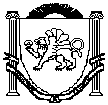 АДМИНИСТРАЦИЯЗуйского сельского поселенияБелогорского районаРеспублики КрымП О С Т А Н О В Л Е Н И ЕО внесении изменений в состав комиссии по аренде муниципального имущества Зуйского сельского поселенияВ соответствии с Гражданским кодексом Российской Федерации, Федеральным законом от 26.07.2006 года №135-ФЗ «О защите конкуренции», Федеральным законом от 06 октября 2003 года «Об общих принципах организации местного самоуправления в Российской Федерации», Приказом ФАС РФ от 10.02.2010 года №67 «О порядке проведения конкурсов или аукционов на право заключения договоров аренды, договоров безвозмездного пользования, договоров доверительного управления имуществом, иных договоров, предусматривающих переход прав в отношении государственного или муниципального имущества, и перечне видов имущества, в отношении которого заключение указанных договоров может осуществляться путем проведения торгов в форме конкурса» (с изменениями и дополнениями), руководствуясь Уставом муниципального образования Зуйское сельское поселение Белогорского района Республики Крым, а также в связи с кадровыми изменениями Администрация Зуйского сельского поселения Белогорского района Республики Крым,п о с т а н о в л я е т:1. Внести изменения в состав комиссии, утвержденной постановлением администрации Зуйского сельского поселения Белогорского района Республики Крым №3 от 14.01.2016 года следующие изменения:1.1. Изложить приложение к постановлению в новой редакции (прилагается).2. Постановление вступает в силу со дня его принятия.3. Контроль за исполнением постановления оставляю за собой.Приложение к постановлению Администрации Зуйского сельского поселения Белогорского района Республики Крым от 14 января 2016 года № 3(с учетом изменений, внесенных постановлением Администрации от 14.01.2016 года №4/1) (в редакции постановления Администрации от 20 марта 2019 года № 56)Составкомиссии по аренде муниципального имущества Зуйского сельского поселенияСОГЛАСОВАНО:Ознакомлены:,Менчик М.И.Ведущий специалист сектора по правовым (юридическим) вопросам, делопроизводству, контролю и обращениям граждан20 марта 2019 годапгт. Зуя№56 Председатель Зуйского сельского совета-глава администрации Зуйского сельского поселенияА. А. ЛахинПредседатель комиссии:- Сорокин Сергей Александрович – заместитель главы администрации Зуйского сельского поселения Белогорского района Республики Крым; Члены комиссии:- Дамаскина Марина Владимировна - заведующий сектором финансирования и бухгалтерского учета;Кириленко Светлана Васильевна - заведующий сектором по вопросам муниципального имущества, землеустройства и территориального планирования; Семерунь Людмила Сергеевна – ведущий специалист сектора по вопросам муниципального имущества, землеустройства и территориального планирования;Минаков Валерий Владимирович- депутат Зуйского сельского совета.Заместитель главы администрацииЗаведующий сектором по вопросам финансирования и бухгалтерского учетаС.А. СорокинМ.В. ДамаскинаЗаведующий сектором по вопросам муниципального имущества, землеустройства и территориального планированияС.В. КириленкоЗаведующий сектором по правовым(юридическим) вопросам,делопроизводству, контролю иобращениям гражданМ.Р. Меметова